lMADONAS NOVADA PAŠVALDĪBA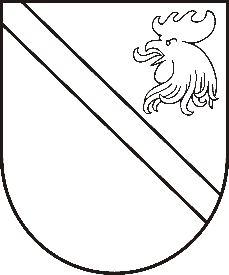 Reģ. Nr. 90000054572Saieta laukums 1, Madona, Madonas novads, LV-4801 t. 64860090, e-pasts: pasts@madona.lv ___________________________________________________________________________MADONAS NOVADA PAŠVALDĪBAS DOMESLĒMUMSMadonā2020.gada 31.martā									       Nr.104									         (protokols Nr.6, 8.p.)Par zemes vienības atzīšanu par starpgabalu Sarkaņu pagastā Madonas novada Sarkaņu pagastā izskatot pašvaldībai piekrītošās zemes vienību ar kadastra apzīmējumu 7090 002 0148 (0.79 ha platībā) ir mazāka par 2013.gada 16.jūlija Madonas novada saistošajos noteikumos Nr.15 “Madonas novada teritorijas plānojuma 2013.-2025.gadam Teritorijas izmantošanas un apbūves noteikumi un Grafiskā daļa” noteikto minimālo (3.0 ha) zemes gabala platību, šī zemes vienība ir starpgabals.Pamatojoties uz ,,Publiskas personas mantas atsavināšanas likuma” 1.panta 11.punkta apakšpunktu, kas nosaka, ka publiskai personai piederošs zemes gabals, kura platība lauku apvidos ir mazāka par pašvaldības saistošajos noteikumos paredzēto minimālo zemesgabala platību vai kura konfigurācija nepieļauj attiecīgā zemesgabala izmantošanu atbilstoši apstiprinātajam teritorijas plānojumam, vai kuram nav iespējams nodrošināt pieslēgumu koplietošanas ielai (ceļam)n un noklausījusies Pārvaldes vadītāja p.i. Sarkaņu un Dzelzavas pagastos V.Robaltes sniegto informāciju, ņemot vērā 11.03.2020. Uzņēmējdarbības, teritoriālo un vides jautājumu komitejas atzinumu, atklāti balsojot: PAR – 16 (Agris Lungevičs, Zigfrīds Gora, Ivars Miķelsons, Artūrs Čačka, Andris Dombrovskis, Antra Gotlaufa, Artūrs Grandāns, Gunārs Ikaunieks, Valda Kļaviņa, Valentīns Rakstiņš, Andris Sakne, Rihards Saulītis, Inese Strode, Aleksandrs Šrubs, Gatis Teilis, Kaspars Udrass), PRET – NAV, ATTURAS – NAV,  Madonas novada pašvaldības dome NOLEMJ:Pašvaldībai piekrītošo zemes vienību Sarkaņu pagastā ar kadastra apzīmējumu 7090 002 0148 (0.79 ha platībā) atzīt par starpgabalu.Domes priekšsēdētājs								          A.LungevičsI.Bārbale 64860876